I. Gyűszűbirtok Kupa – Rapid verseny(Szekszárd – Gyűszűbirtok rendezvényterme)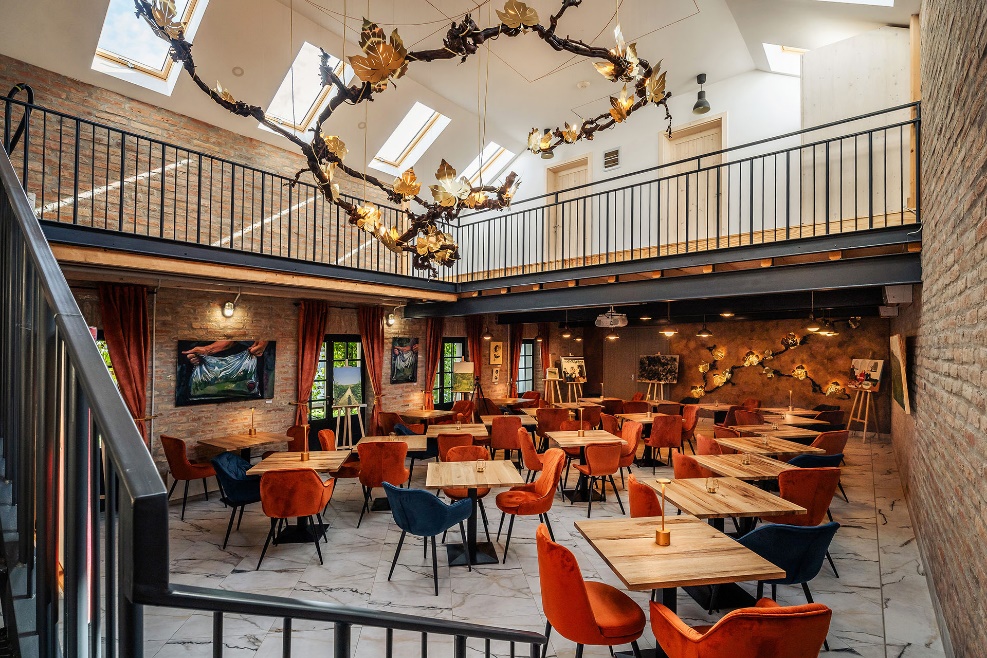 A verseny célja:Sportbaráti kapcsolatok ápolása, játéklehetőség biztosítása, a bajnoki cím eldöntése.Rendező: Szekszárdi Sportközpont NKft., Sakktanitas.hu		Helyszín: Gyűszűbirtok – Szekszárd, Sárköz u. 11-14.Nevezés, nevezési díj, határidő:Nevezni Gál Péternél lehet a galpeter@sakktanitas.hu e-mail címen, vagy a +3620-3610850-es telefonszámon.Nevezési díj: 1.500 Ft (Szekszárdi Sakk Klub csapattagjainak ingyenes!) Nevezési határidő: 2024. július 11 csütörtök(Határidőn túl is lehetséges nevezni +500 Ft díj ellenében és a szabad helyek függvényében!)Max. 50 fő! A nevezésben a következőket kérnénk megadni: Név, születési idő, egyesület (vagy település), ebéd igény!Ebéd lehetőségek: Töltött sós grillwaffelek (többféle ízben: magyaros, mexikói, szalonnás, tonhalas, sonkás, sajtos) salátakörettel – 2.250 FtPulled pork szendvics (szaftos tépett sertéshús, csemege uborka, cheddar sajt) – 1.600 FtLebonyolítás:7 fordulós svájci rendszerű torna. Játékidő 2x15 perc + 10 másodperc bónuszidő.Versenybíró:Gál Péter – II. osztályú versenybíróProgram:08.30. - 09.00: Regisztráció09.00: Megnyitó, első forduló kezdete10.00: Második forduló10.50: Harmadik forduló11.40: Negyedik forduló12.30-13.00: Ebédszünet13.00: Ötödik forduló13.50: Hatodik forduló14.40: Hetedik fordulóEredményhirdetés kb. 16.15Díjazás:Első helyezett: Kupa + érem + ajándéktárgy + szekszárdi borMásodik helyezett: Érem + ajándéktárgy + szekszárdi borHarmadik helyezett: Érem + ajándéktárgy + szekszárdi bor18 év alattiak: Első helyezett: érem + oklevél + ajándéktárgy 	Második helyezett: érem + oklevél + ajándéktárgyHarmadik helyezett: érem + oklevél + ajándéktárgyKülöndíj: - Legjobb nem díjazott senior (65 év feletti) játékosnak: oklevél + szekszárdi bor- Legjobb nem díjazott szekszárdi játékos: oklevél + szekszárdi bor- Legjobb 14 év alatti játékos (amennyiben legalább 3 fő indul): oklevél + sakkos könyv(A díjak csak az eredményhirdetésen vehetők át. Egy játékos maximum egy díjra jogosult.) Holtverseny:BuchholzEgymás elleni eredményTöbb sötéttel elért győzelem Egyebek:A verseny helyszínén büfé üzemel.Párosítás Swiss Manager programmal, az eredmények követhetőek a ChessResults.com oldalon.A versenyt a Gyűszűbirtok Szekszárd támogatja.A verseny startlistája a HuRRa pontok alapján lesz beosztva és a versenyen HuRRa pont módosításra lesz lehetőség.(A rendező fenntartja a jogot, hogy jelen kiírástól eltérjen.)Szeretettel várunk mindenkit!Gál Péterszervező					Szekszárd, 2024. június 18.